г. Петропавловск-Камчатский	                          «____» ________ 2018 года В целях уточнения отдельных положений Порядка предоставления мер социальной поддержки по оплате жилых помещений и (или) коммунальных услуг отдельным категориям граждан, проживающим в Камчатском крае, утвержденного приказом Министерства социального развития и труда Камчатского края от 13.11.2017 № 1233-п «Об утверждении Порядка предоставления мер социальной поддержки по оплате жилых помещений и (или) коммунальных услуг отдельным категориям граждан, проживающим в Камчатском крае»ПРИКАЗЫВАЮ:1. Внести в приложение к приказу Министерства социального развития и труда Камчатского края от 13.11.2017 № 1233-п «Об утверждении Порядка предоставления мер социальной поддержки по оплате жилых помещений и (или) коммунальных услуг отдельным категориям граждан, проживающим в Камчатском крае» следующие изменения: 1) в пункте 6 части 2 приложения 2:а) в подпункте «а» слова «в размере 65 процентов» заменить словами «в размере 20 процентов», слова «и (или) 65 процентов» заменить словами «и (или) 20 процентов»;б) в подпункте «б» слова «в размере 60 процентов» заменить словами «в размере 40 процентов», слова «и (или) 60 процентов» заменить словами «и (или) 40 процентов»;в) в подпункте «в» слова «в размере 60 процентов» заменить словами «в размере 40 процентов», слова «и (или) 60 процентов» заменить словами «и (или) 40 процентов»;г) в подпункте «г» слова «в размере 40 процентов» заменить словами «в размере 25 процентов», слова «и (или) 40 процентов» заменить словами «и (или) 25 процентов»;д) в подпункте «г» слова «в размере 35 процентов» заменить словами «в размере 15 процентов», слова «и (или) 35 процентов» заменить словами «и (или) 15 процентов»;2) дополнить частями 2.3 – 2.8 следующего содержания:«2.3. При не поступлении в КГКУ «Центр выплат» в течение трех месяцев подряд сведений, подтверждающих фактические объемы потребленных и оплаченных федеральным льготником, являющимся получателем ежемесячной денежной компенсации, расходов на оплату жилого помещения и (или) коммунальных услуг, определенных по показаниям приборов учета, предоставление ежемесячной денежной компенсации приостанавливается.2.4. Предоставление ежемесячной денежной компенсации возобновляется с месяца ее приостановления на основании заявления о ее возобновлении, документов, подтверждающих фактические объемы потребленных и оплаченных расходов на оплату жилого помещения и (или) коммунальных услуг, определенных по показаниям приборов учета, и согласия на обработку персональных данных, либо поступление в КГКУ «Центр выплат» сведений от уполномоченных организаций на основании заключенных соглашений, о фактических объемах потребленных и оплаченных федеральным льготником расходов на оплату жилого помещения и (или) коммунальных услуг, определенных по показаниям приборов учета.2.5. В случае не поступления в течение шести месяцев со дня принятия решения о приостановлении ежемесячной денежной компенсации сведений, подтверждающих фактические объемы потребленных и оплаченных расходов на оплату жилого помещения и (или) коммунальных услуг, определенных по показаниям приборов учета, предоставление ежемесячной денежной компенсации прекращается с первого числа месяца по истечении указанного периода.2.6. КГКУ «Центр выплат» не позднее, чем за один месяц до принятия решения о прекращении предоставления ежемесячной денежной компенсации уведомляет федерального льготника об отсутствии в КГКУ «Центр выплат» сведений, подтверждающих, фактические объемы потребленных и оплаченных расходов на оплату жилого помещения и (или) коммунальных услуг, определенных по показаниям приборов учета.2.7. В случае прекращения предоставления ежемесячной денежной компенсации по причине не поступления в КГКУ «Центр выплат» в течение шести месяцев со дня принятия решения о приостановлении ежемесячной денежной компенсации сведений, подтверждающих фактические объемы потребленных и оплаченных расходов на оплату жилого помещения и (или) коммунальных услуг, определенных по показаниям приборов учета,  назначение ежемесячной денежной компенсации производится на основании заявления и документов, предусмотренных Административным регламентом.Назначение ежемесячной денежной компенсации производится с 1 числа месяца, следующего за месяцем, в котором КГКУ «Центр выплат» было зарегистрировано соответствующее заявление. При этом федеральному льготнику выплачиваются неполученные им суммы ежемесячной денежной компенсации за весь период неполучения ежемесячной денежной компенсации, но не ранее, чем с 1 января 2017 года и наступления права на получение ежемесячной денежной компенсации в указанный период и предоставления документов, подтверждающих фактические объемы потребленных и оплаченных расходов на оплату жилого помещения и (или) коммунальных услуг, определенных по показаниям приборов учета, в течение  указанного периода.2.8. Излишне выплаченные федеральному льготнику суммы ежемесячной денежной компенсации вследствие непредставления или несвоевременного представления сведений, подтверждающих фактические объемы потребленных и оплаченных расходов на оплату жилого помещения и (или) коммунальных услуг, определенных по показаниям приборов учета, а также предъявления документов, содержащих заведомо недостоверные сведения, влияющие на размер ежемесячной денежной компенсации, подлежат удержанию в размере 100 % из ежемесячных денежных компенсаций и (или) ежегодных денежных компенсаций, причитающихся в последующих расчетных периодах.». 2. Настоящий приказ вступает в силу через 10 дней после дня его официального опубликования. Министр                                                                                               И.Э. Койрович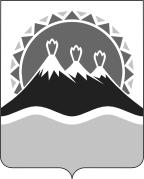 МИНИСТЕРСТВО СОЦИАЛЬНОГО РАЗВИТИЯ И ТРУДАКАМЧАТСКОГО КРАЯПРИКАЗ № __________ О внесении изменений в приложение к приказу Министерства социального развития и труда Камчатского края от 13.11.2017 № 1233-п «Об утверждении Порядка предоставления мер социальной поддержки по оплате жилых помещений и (или) коммунальных услуг отдельным категориям граждан, проживающим в Камчатском крае»